Общество с ограниченной ответственностью «НикаДент»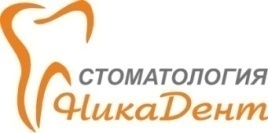 ИНН/КПП  4105038802 / 410501001,  ОГРН 1104177002918Адрес: ул. Рябикова д.49, кв.50, г. Елизово, Камчатский крайПРИКАЗ  №01/20-1от «07» января 2020 года                                                                        г. ЕлизовоО размещении информации на стендах и сайте ООО «НикаДент»   На основании:Приказа №956Н от 30.12.2014 г.;Постановления Правительства Российской Федерации от 04.10.2012 года №1006 «Об утверждении Правил предоставления медицинскими организациями платных медицинских услуг»;Постановление Правительства РФ от 01.06.2021 №852 «О лицензировании медицинской деятельности»;Федерального закона от 29.07.2017 №242-ФЗ, О внесении изменений в отдельные законодательные акты Российской Федерации по вопросам применения информационных технологий в сфере охраны здоровья.В целях улучшения качества информирования посетителей и пациентов клиники ООО «НикаДент»   ПРИКАЗЫВАЮ разместить на информационных стендах и сайте следующую информацию:Полное и сокращённое наименование медицинской организации.Адрес места нахождения юридического лица, и адресов осуществления медицинской деятельности.Данные документа, подтверждающего факт внесения сведений о юридическом лице в Единый государственный реестр юридических лиц, с указанием органа, осуществившего государственную регистрацию.Сведения о лицензии на осуществление медицинской деятельности (номер и дата регистрации, перечень работ (услуг), составляющих медицинскую деятельность медицинской организации в соответствии с лицензией, наименование, адрес места нахождения и телефон выдавшего ее лицензирующего органа).Перечень платных медицинских услуг с указанием цен в рублях, сведения об условиях, порядке, форме предоставления медицинских услуг и порядке их оплаты.Порядок и условия предоставления медицинской помощи в соответствии с программой и территориальной программой страхования.Сведения о медицинских работниках, участвующих в предоставлении платных медицинских услуг, об уровне их профессионального образования и квалификации.Режим работы медицинской организации, график работы медицинских работников, участвующих в предоставлении платных медицинских услуг.Адреса и телефоны органа исполнительной власти субъекта Российской Федерации в сфере охраны здоровья граждан, территориального органа Федеральной службы по надзору в сфере здравоохранения и территориального органа Федеральной службы по надзору в сфере защиты прав потребителей и благополучия человека.Контроль исполнения настоящего приказа оставляю за собой.Директор ООО «НикаДент»	_________________ Клячин Д.А.